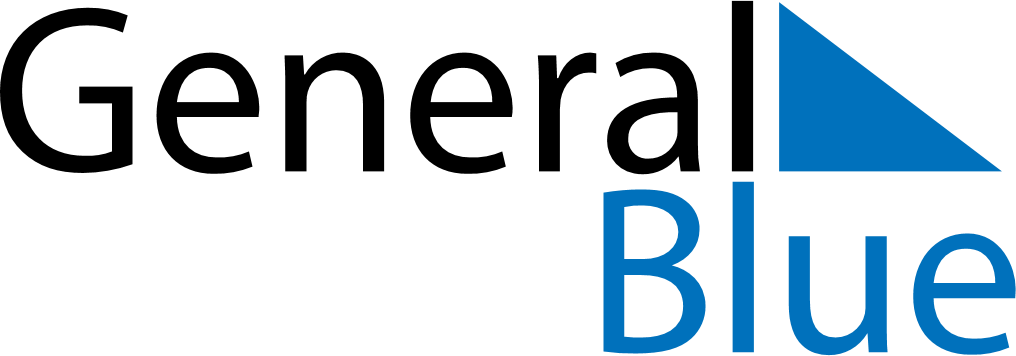 September 2027September 2027September 2027September 2027VietnamVietnamVietnamSundayMondayTuesdayWednesdayThursdayFridayFridaySaturday12334National Day567891010111213141516171718Mid-Autumn Festival19202122232424252627282930